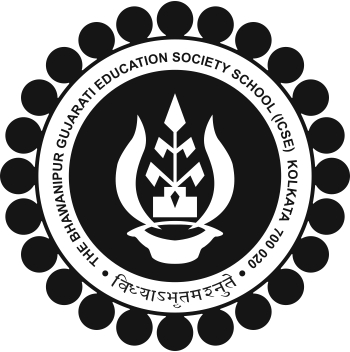 THE BGES SCHOOL (ICSE)12B HEYSHAM ROAD, KOLKATA 700020(2017-18)CLASS 8________________________________________________________________ENGLISH 1 PROJECTFIRST TERMINAL EXAMINATIONLISTENING SKILLS IN ENGLISH LANGUAGEA passage will be read aloud by the examiner twice. During the readings you may make brief notes on the rough paper you will be given. At the end of the second reading you will answer the questions in ink on the question paper.The duration of the assessment is 30 minutes , which includes the time taken for the two readings and answering the questions on the paper.                                   SPEAKING SKILLS IN ENGLISH LANGUAGE        (To be conducted in the school during school hours as per the schedule laid down in the diary for both the 1st term and Final evaluation)                                                (Preparation Time: One hour)                                                 (Presentation Time: 2 minutes) Examinees are required to speak to examiners for about two minutes on any   one of the five given topics.At the end of the presentation the examiners will   start a  discussion with the examinee on the topic spoken, for about  three minutes.The examinee may refer to brief notes on the course of the presentation but reading or excessive dependence on notes will be penalised. One hour will be given to prepare the topic independently. Marks are awarded for Speaking Skills on the following criteria:FluencySubject MatterOrganisationQuality of languageDelivery